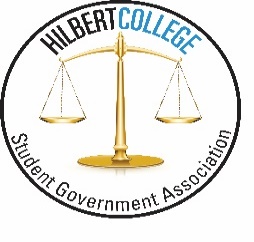 Student Government AssociationSGA Senate MeetingNovember 3rd 2016 at 3:15pm“You don’t inspire your teammates by showing them how amazing you are. You inspire them by showing them how amazing they are”. -Robyn BenincasaCall to Order by President Rebecca CrawfordRoll Call by President Rebecca CrawfordClaudia has excused absence; Kimmy has unexcused tardiness.Review and Approve AgendaMoved by Hallie, seconded by Dan, no discussion, all in favor, motion passes.Review and Approve the MinutesMoved by Corey, seconded by Taylor, discussion: no minutes, vote down, all opposed, motion fails.Questions and Comments from Audience-NoneExecutive Board ReportsPresident – Rebecca CrawfordMet with DanyelSet up and attended the Children’s Halloween party and S.G.A. Halloween partyMet with Financial aid departmentAttended Food Advisory CommitteeVice President – Nautica McCoyAttended the Haunted Trail, Children’s Halloween party, and S.G.A. Halloween partyEmailed clubs for various reasonsHelped Photography club with their board and emailed clubs about updating boards and if they still want themSecretary- Claudia HowardAbsent; nothing to reportTreasurer – Holly NidellMet with Tommy Updated budgetsFiled paper work with receiptsVP for Programming – Danyel NocitoMet with TommyAttended and set up Children’s Halloween party, S.G.A. Halloween party, and Haunted TrailMet with Rebecca C.Advisors –Thomas Vane & Alex BarilecTommy: Children’s Halloween party, Met with Danyel and Holly, Attended Diversity Committee and helped with updating their missionAlex:Committee ReportsSocial WelfareFood Advisory CommitteeEco- containers: here; rolling out next semester. Going on sale for $15 instead of $20 the last two weeks of this semesters and maybe first two weeks of next semester. Give dirty ones to cashier, the give you clean one. There is a flag on your name to say you participate. Microwavable and dishwasher safe Menu is online; Student life> Living on campus> Campus diningFlat screen televisions are being put in dining hall over Thanksgiving break; twoOver winter break, hopefully a third being put in for announcementsBuffalo soup on Wednesdays’ every weekScoop yourself ice cream bar with toppings is being consideredStarting plans on the pasta barEthan moves to adjourn the meeting at 4:05 pm; Alexia seconds; All in Favor; Motion PassesMeeting is adjourned at 4:05 pmWorking on future activities and plans that will be implemented in the next few weeks.Rules and Regulations-Corey and Nautica took down fliers around campus.Communications-Nothing to reportBudgets and Appropriations-Nothing to reportEventsNo official meetingBoth Halloween parties11/14 Race card project 10am-2pm, Bogel front foyer334 at Children’s Halloween party (first over 300), 79 at S.G.A. Halloween party, 92 at Haunted Trail.Old BusinessCharter/Re-charters-NoneFundraiser RequestsStudent Veterans Association: sell t-shirts in Bogel front foyer either 11/17 or 11/22 10am-2pm, Moved by Nautica, Seconded by Corey, no discussion, all in favor, motion passes.Funding Requests-NoneStudent Input- All included in Bi-weekly ReportsAllocations$15 from Activities line for index cards to use at the race card project. Moved by: Danyel, Seconded by: Kayla, no discussion, all in favor, motion passesNew BusinessBi-weekly ReportsSome questions asked for this week were: How would you describe the culture of Hilbert?What is your most significant experience while at Hilbert?What is at least one thing at Hilbert to be changed to improve your experience at Hilbert?How can we increase Hilbert Pride?For student activities, would students rather see 15 small events or 7 big events starting next year?Last minutes Halloween party was a god idea that student would like to see more of.Recommends we can find a way to get teachers more on time and not end class so early.Smaller events: IIIIIBigger events: IIIIIIHilbert is a very caring school, quiet, tight knit but cliquey, family-like, friendly, diverse for being a small school, safe, accepting,Joining clubs is the most significant part of Hilbert and meeting new people.Napping room for commuters; or at least better couches.Pep-rally could create more spirit.There should be an information bulletin board in commuter lounge.Loosen up security reasons.Janitorial staff in Joes’ need to have some sort of change. There are issues with cleanliness.Most significant experience: Hilbert to Hogwarts, different events, peace walk, add a Tim HortonsWould like more collaboration between clubs and organizations on campus.More advertising of eventsThings have been strict this year and it’s a culture shock due to the previous lack of it, wish there was a transition period.Haunted trail was a cool thing to start and should be done in the future. IIILonger library hours, Have a day where everyone wears blue.Machines in gym are either poor quality or breaking down.New curtains in dorm showers.There is a great relationship between professors and students.RA’s should do more open-door events.Should have RA’s decorate halls.Better communication of events.Stove in trinity like in St. Joes.AnnouncementsSat 11/12 9am- 10am; Campus involvement fair, West Herr.Mission Integration Committee: 11/11, 12:15 or 12:30pm, Conference Room A; Taylor is free to attend.Tonight 11/3; Palace in theater, playing 8 days a week, going with Father Judd.11/7; Registration starts.Commuter Workshop: Bogel 160 11/9, not sure of time.Hilbert to Hogwarts: 11/16, 12-4, 5-6 Tri-wizard quiz.CAB: casino night 6-8, grand prize is 24’ smart TV.Budget for 6 cents is due to outgoing calls.Questions and Comments from the AudienceDan and Thalia see Tommy after meeting.Campus Center upstairs there will be a Leadership Scholar office now.Halloween party: do more, act on what students want. KEEP EAR TO GROUND.Cross-sex rooms and apartments have been previously considered by S.H.A.R.E. committee, but Administration counsel denied.Elections: next Tuesday, vote.Adjournment of Senate MeetingHallie moves to adjourn the meeting at 4:12 pm; Rebecca G. seconds; All in Favor; Motion PassesMeeting is adjourned at 4:12pm.Secretary							            Date of ApprovalStudent Government Association